CBO Pharma ERP(6 In One Solution)CBO Main Page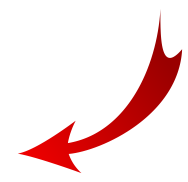 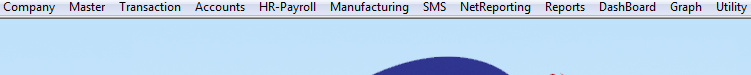 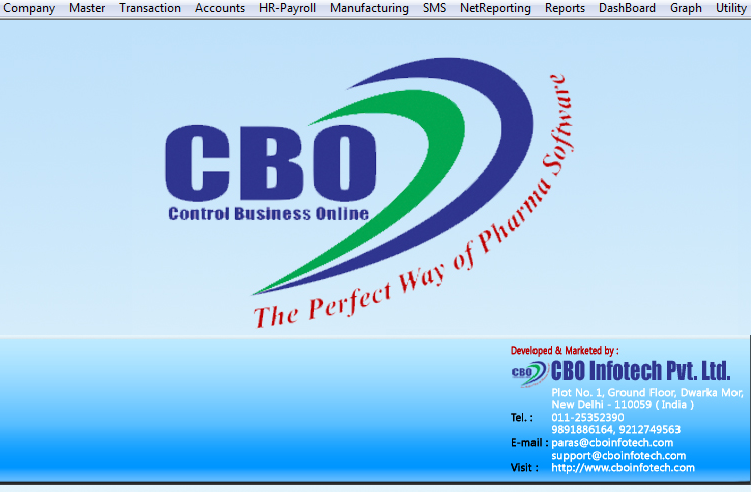 CBO DistributionCompanyBackup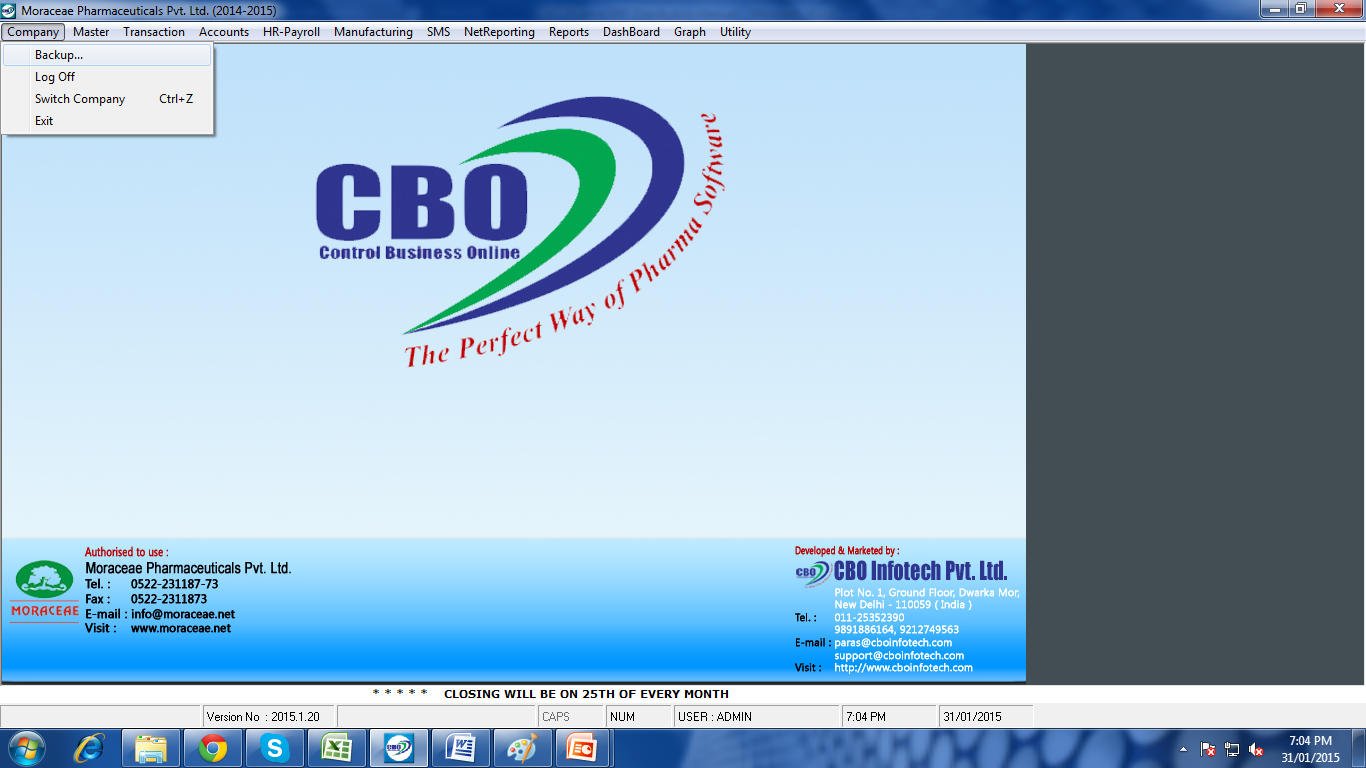 To create supplementary exact copies of files and Databases.Useful to restore your software when it crash.  Log Off Switch Company To login one to another Company / CNF  etc Exit	To Exit form softwareMaster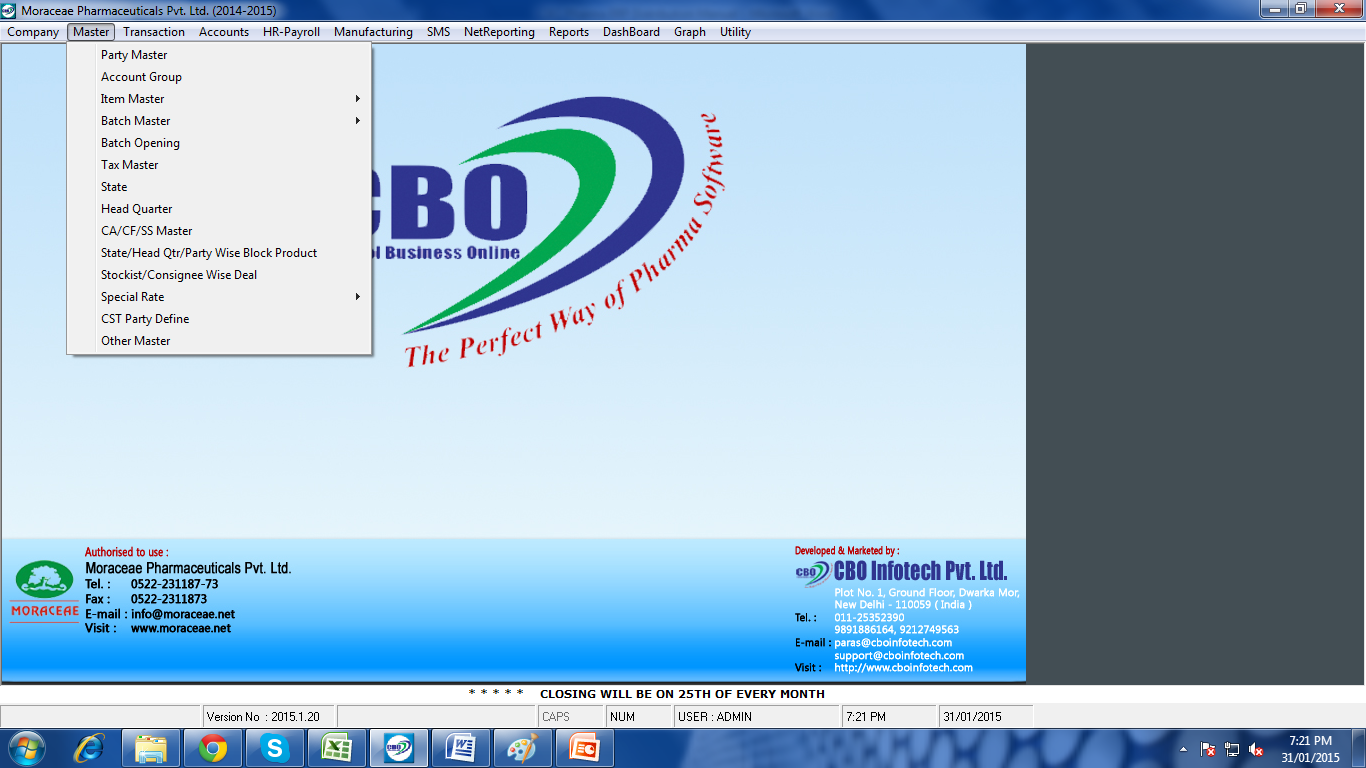 In this Section you can Add all the Masters/ Heads.Party MasterAccount Group Item Master Batch MasterBatch OpeningTax MasterStateHead QuarterCA/CF/SS Masteretc…Party MasterIn this section you can add the detail of your  partiesStockiestFranchisee Consignee Super StockiestDoctorHospitalSupplierManufacturer Supplier-ManufacturerDistributor Others  To Add Party Master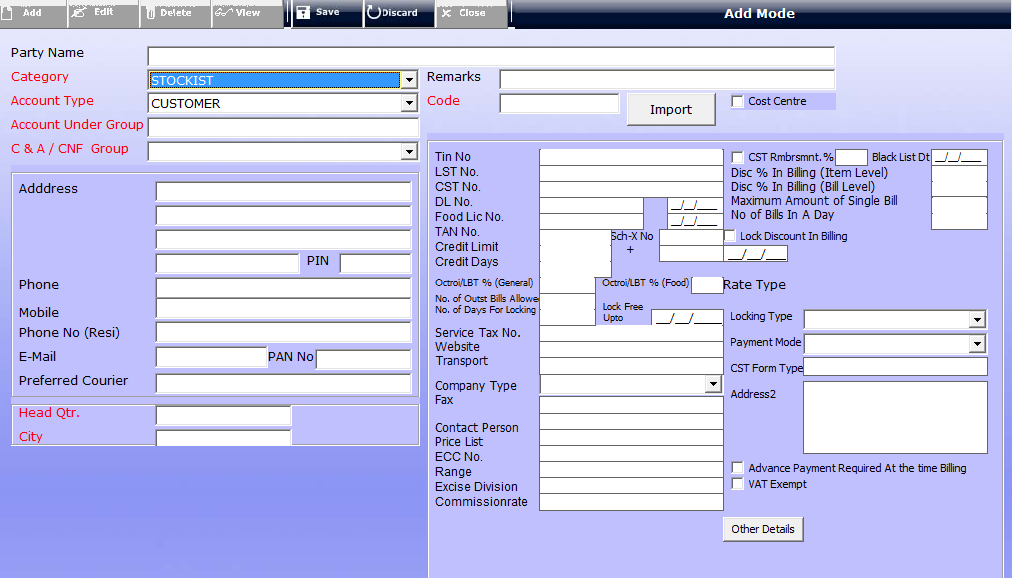 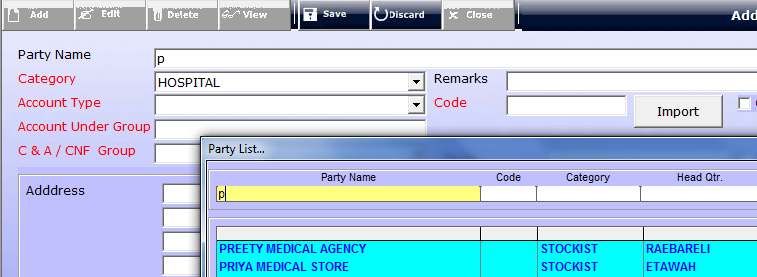 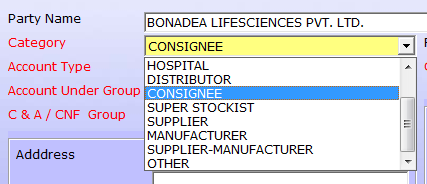 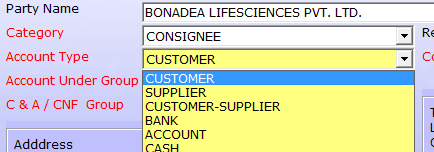 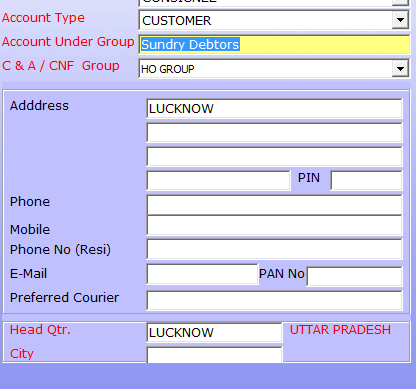 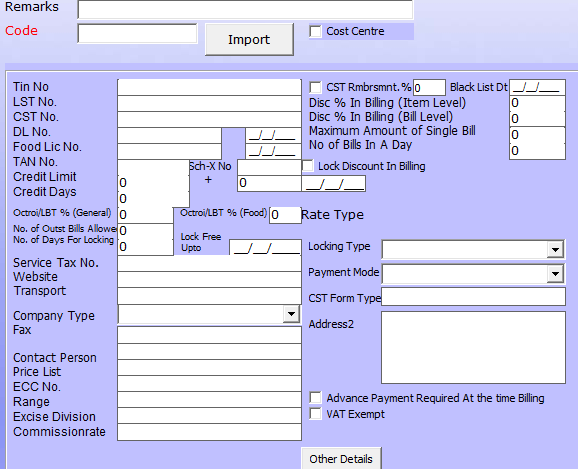 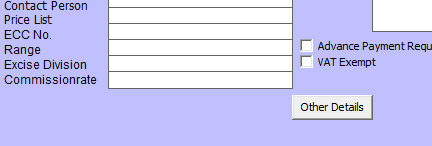 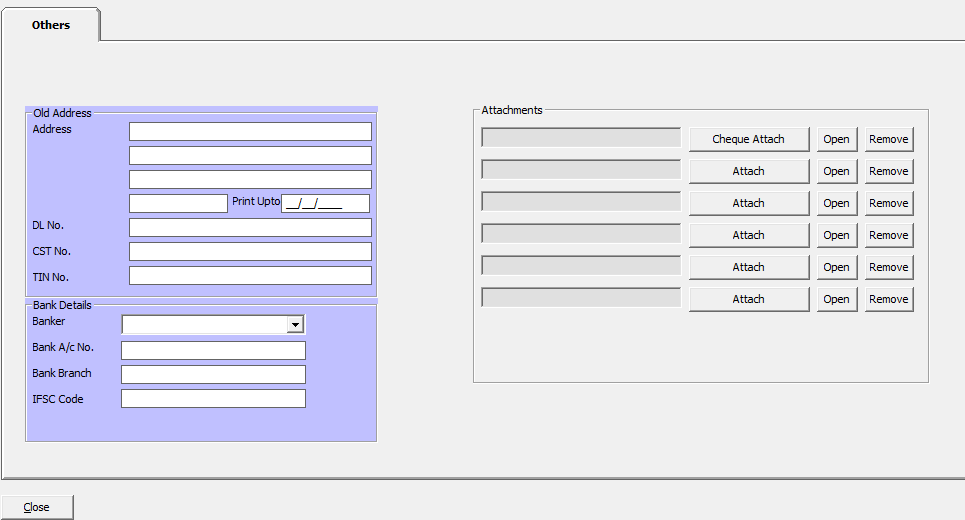 To Edit Party Master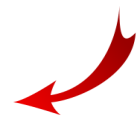 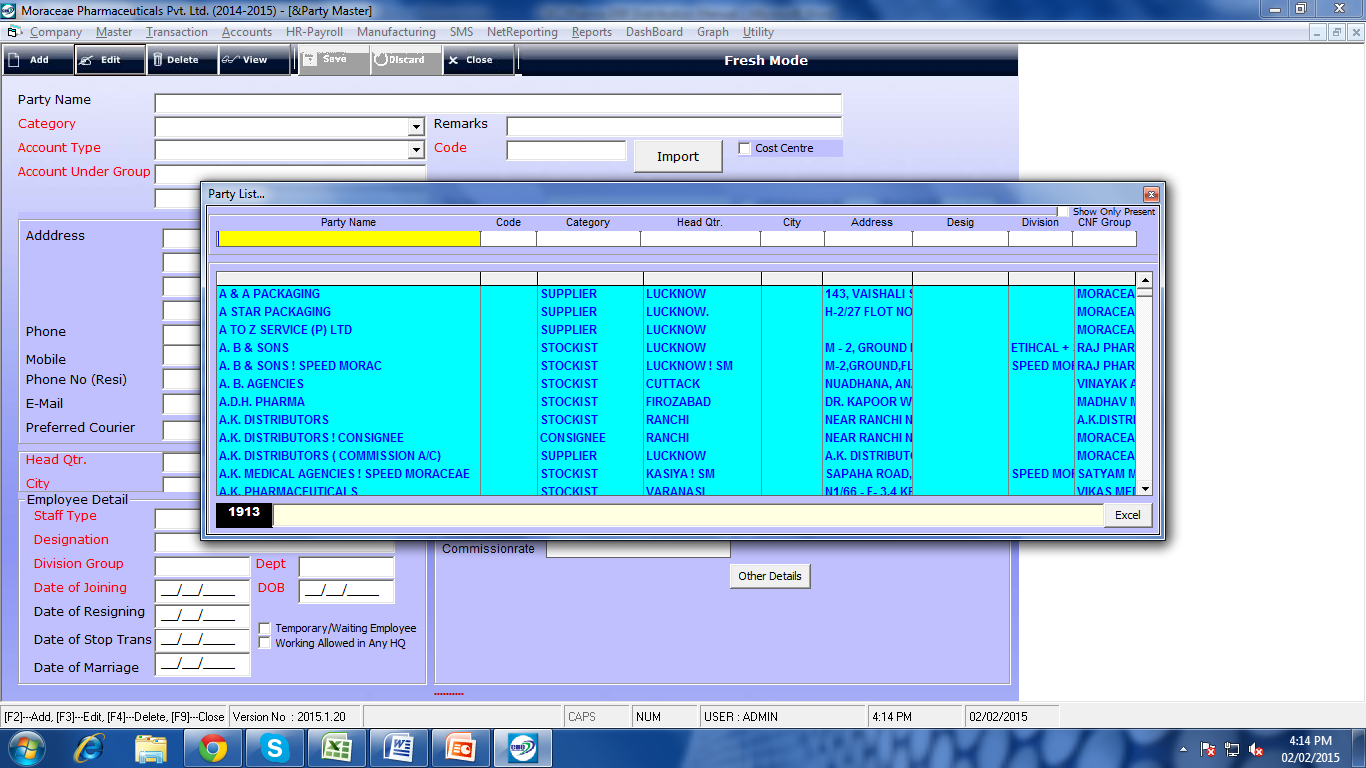 To Delete Party MasterAccount GroupIn This Section you can add All Account ex (Bank A/c/, Bank OD Account, Assets, Liability……)We have some default Account already generated here you can easily update by click a single button << Update Default Account Group >>.If  Account Name or Group not available in this default you can add Account Group  To Add Account Group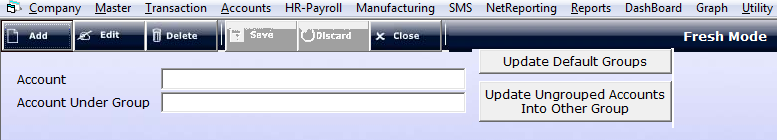 To Edit Account GroupItem MasterIn This Section you can used to enter the Item list of the Stock to maintain inventory.You have three option to tag your itemOriginal Saleable items BrandsOthersGifts/ Stationary … Etc..In this Head you can Add / Edit /Delete  and View the itemsTo Add a New item Help of this option you can Create a new Item in Item Master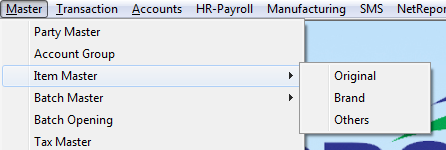 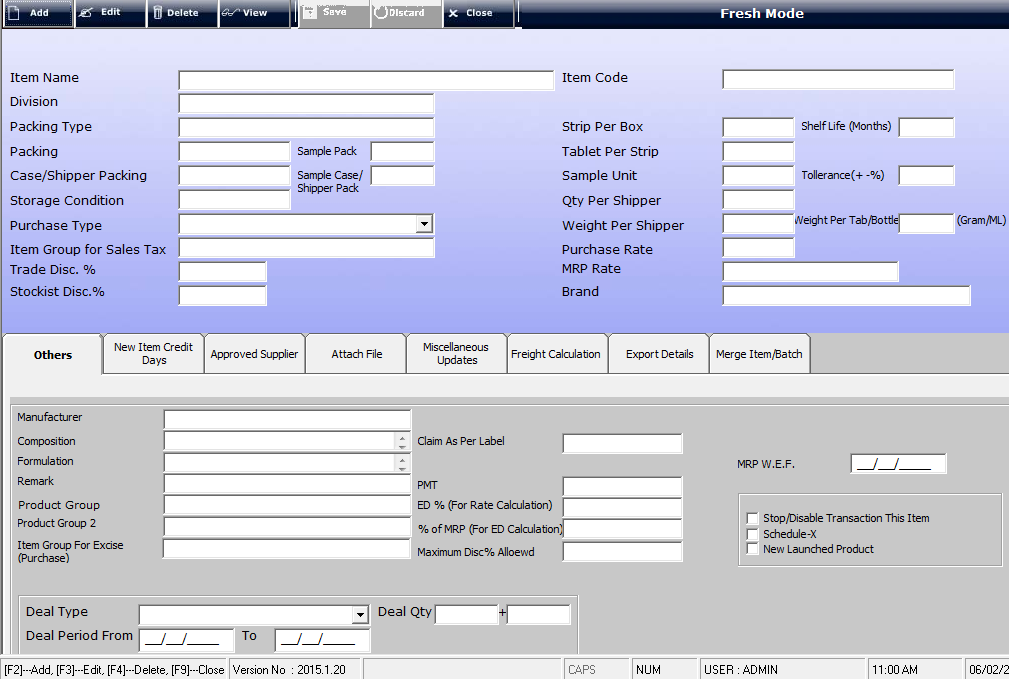 Add :-	To add the new item in this ERPEdit :- To Edit the itemItem Name:- Name of the ItemDivision :-  you can select division of this item( you have to create division first )To create new division Click on  Master  Other Master  DivisionPacking Type :- Packing type of the item(tablet/cap/ syp etc..), (press F1 to choose packing type)To create new Packing Type Click on  Master  Other Master  Packing TypePacking :- Packing of the item (press F1 to choose packing type)To create new Packing Click on  Master  Other Master  Packing Sample pack :- packing of the sample itemsCase/Shipper Packing:- case / shipper packingStorage condition :- by default maximum storage condition of the medicine is Cool otherwise you can choose differentPurchase Type: - Either Trader or Manufacturer.Item Group: - You can make Item Group for sales tax (ex:- General Product / Food Product /Cosmetics etc..) Trade Disc%:- Discount % in tradingStockiest Disc%:- Item level discount % for Stockiest. Item Code:- Add nay code of itemStrip Per BoxTablet Per StripSample UnitQty per Shipper: - Qty in a Shipper Ex (10,1000 ect…;)Weight per Shipper:- Mention Weight per shipper Purchase Rate:- Mention the product Purchase RateMRP Rate:- Mention the product M.R.PBrand:- Manufacturer:-  Manufacturer of this Item Composition:- Add all composition of the Item Formulation:- All formulation of ItemProduct Group:-  You can  Create Product groups for tracking Sales etc..   (press F1 to choose Product Group)To create new Product Group Click on  Master  Other Master  Product GroupProduct Group2:- You can Create Product group2 for tracking Sales etc..   (press F1 to choose Product Group2)To create new Product Group2 Click on  Master  Other Master  Product Group2Item Group for Excise:-Claim As Per LabelPMTED % (for Rate Calculation)% of MRP ( For ED Calculation)Maximum Disc% Allowed: - you can fix the Maximum limit of the discount according to your choice.MRP W.E.F.Deal Type:- You can chose which type of deal you mentioned onDeal Qty:- Mention the Deal Quantity (Ex 10+1 means for per 10 box 1 box will be free for this item) Deal Period: - Mention the deal date / Period (eg, From 01/12/2014 to 31/03/2015)New Item Credit Days:-  Mention Credit days of this item Maximum Quantity of Billing:- Mention Maximum Quantity of billingCredit days: Mention Credit Days for this Item onlyAttach File: - You can attach any document related to this item.Miscellaneous Updates:- You can update your all item here any modification then choose  this TabExport Item To Previous Financial Year:- Batch MasterIn This Section you can used to enter the Batch name of the Stock to maintain inventory.Original Batch for the Original itemsBrandsBatch for the brand itemOthersBatch of the other ItemIn this Head you can add / Edit /Delete and View the Batch. To Add Batch Opening StockHelp of this option you can Create a Batch for the Item.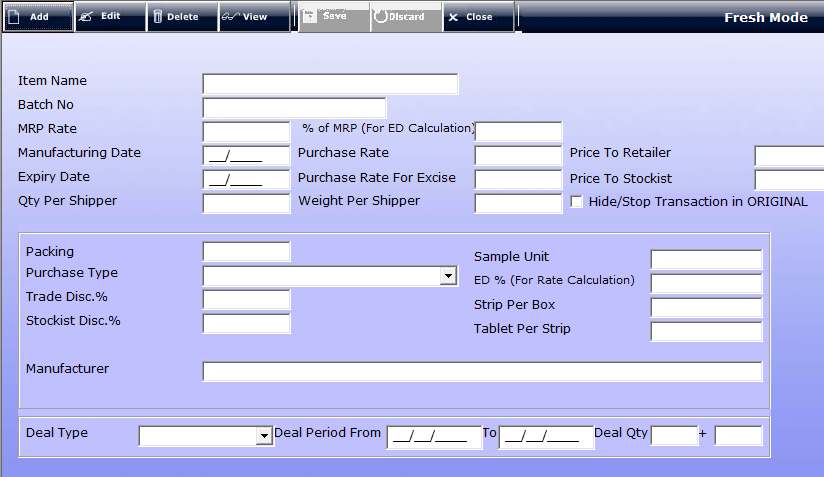 Add :-	To add the new Batch of  item in this ERPEdit :- To Edit the Batch of the  itemItem Name:- Name of the ItemBatch No: - Mention any batch no for an Item.MRP Rate: - Mention MRP rate of this Batch. % of MRP (For ED Calculation)Manufacturing Date:- Mention Mfg date of this BachPurchase Rate: - Purchase rate of this  BatchPrice To Retailer:- Mention price of RetailerExpiry Date: - Mention Expiry date.Purchase Rate for Excise:-Price To Stockiest:-  Mention Price of Stockiest of this batchQty Per Shipper:- Weight Per Shipper:- Packing :- Packing of the item (press F1 to choose packing type) Sample Unit :- Purchase Type: - Either Trader or Manufacturer.Trade Disc%:- Discount % in tradingStockiest Disc%:- Item level discount % for Stockiest. Strip Per BoxTablet Per StripSample UnitManufacturer:-  Manufacturer of this Batch ED % (for Rate Calculation)Deal Type:- You can chose which type of deal you mentioned onDeal Qty:- Mention the Deal Quantity (Ex 10+1 means for per 10 box 1 box will be free for this Batch) Deal Period: - Mention the deal date / Period (eg, From 01/12/2014 to 31/03/2015)Export Item To Previous Financial Year:- Batch OpeningIn This Section you can used to enter the Stock to maintain inventory.In this Head you can Add / Edit /Delete and View the Batch Opening stock. To Add Batch Opening (Add Batch stock)Help of this option you can upload all the stocks in this software.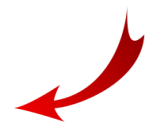 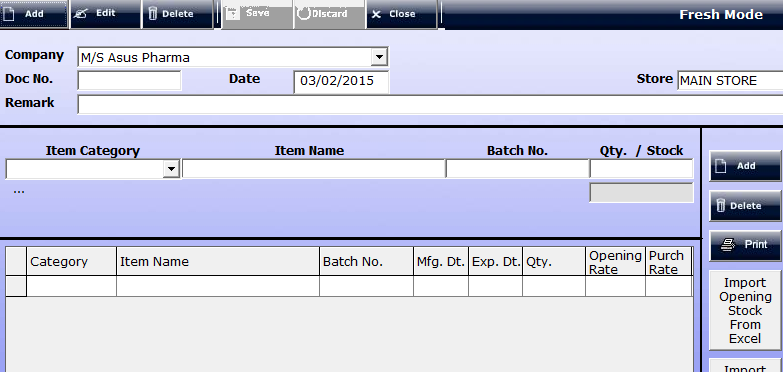 Add :-	To add the new Stock of  item in this ERPEdit: - To Edit the Stock Entry of the item.Company  Name:- Mention Name of the Company(Cnf/ Company name )Doc No: -Automatically Picked in SequenceDate: - Mention Date of the Opening Stocks. Store:- Chose your Store Item Category:- Select Item Category(eg.. Original , Brand/ Others, sample ,Etc..)Item Name:-Mention Name of the ItemBatch No:- Select Batch no of this item Qty. / Stock: - Mention Your Stock quty. In your Store Add:- Click on add button to add in a stock Similarly for the other Item then save the formDelete: - For Delete a Item StockPrint: - To Print the detail click on Print.Tax MasterIn This Master You Can Add Tax Heads We have a option to Create Default tax masters here by clicking g button  <<  Upload Default Tax Master  >>To Add Tax MasterHelp of this option you can create New Tax Head.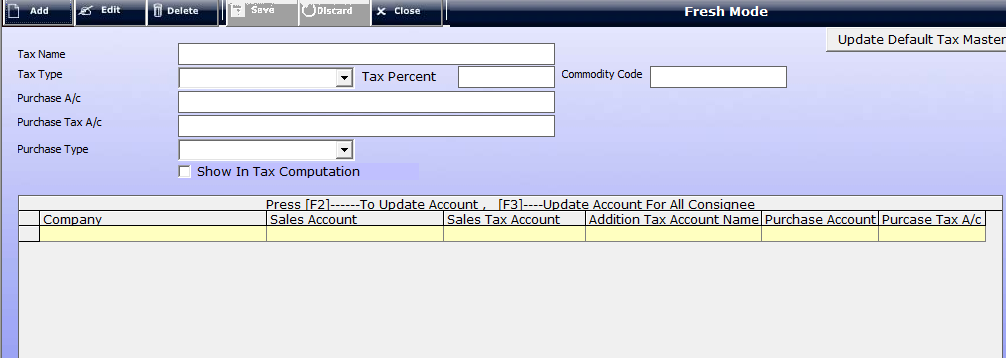 Add :-	To add the new Tax Edit: - To Edit the Tax.Tax Name: - Mention Name of the Tax.Tax Type: - Select Type of Taxes (Egs..  VAT, CST, EXPORT…. )Purchase A/C: - Mention Purchase A/c Percentage Purchase Tax A/C: - Mention Purchase Tax A/c Percentage Purchase Type: - Select Purchase Type (eg.. Local Purchase, With C Form, Without C Form, Etc..)After entering all details Click On Save to save the taxesState Master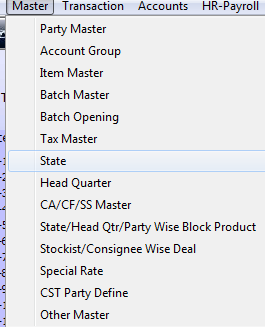 To Add State MasterHelp of this option you can create New State Head.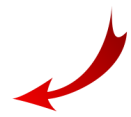 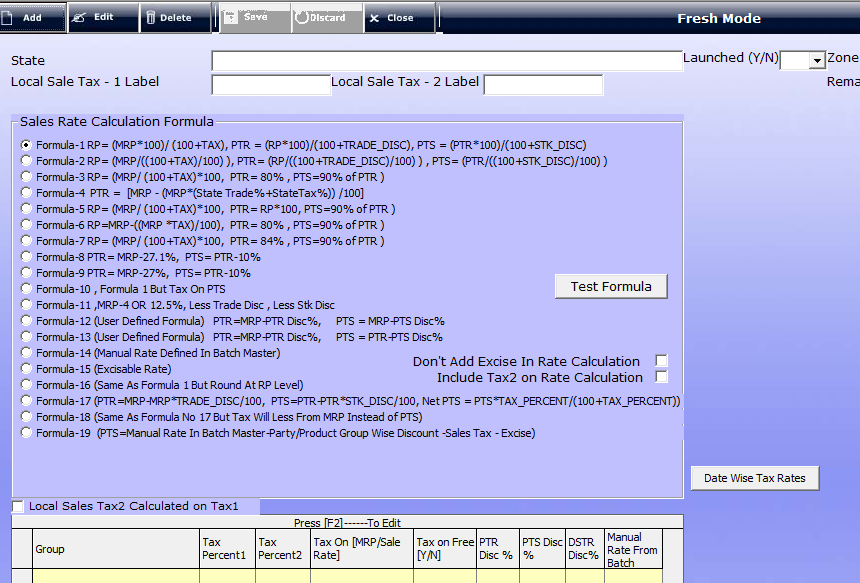 Add :-	To add the new State Edit: - To Edit the State Master Name And Taxes..State: - Mention Name of State.Local Sale Tax- 1 Label: - Select Sale Taxes (Eg..  VAT, )Local Sale Tax 2 Label: - Mention another label of Tax Launched : - Select Yes/ NoZone Name: - Select Zone Name (Eg.. Local East, West, North….)Sale Rate Calculation Formula : - Choose One formula to sale rate calculationTest Formula : To test your FormulaDate Wise Tax Rate:-After entering all details Click On SaveTo Edit Tax rate Press F2Head QuarterIn This Section you can  Create/ Edit / Delete  Head Quarter HeadTo Add Head QuarterHelp of this option you can create New Head Quarter Head.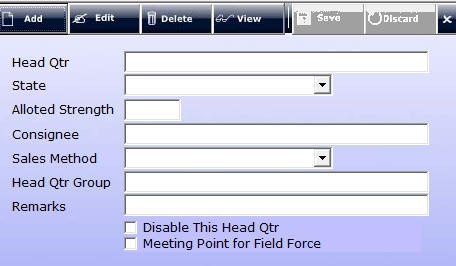 Add :-	To add the new Head Quarter Edit: - To Edit the Head Quarter details..Head Qutr: - Mention Name of Head Quarter.State: - Mention State Name of the Head Quarter.Allotted Strength: - Mention Employee Strength of the head Quarter Consignee : - Select name of the Consignee in this Head quarter/ optionalSales Method: - Choose Sales Method (Eg. Manual/ Automatic) Headquarter Group : - Mention The head Quarter GroupAfter entering all details Click On SaveCA/C&F/SS MasterIn This Section you can  Create/ Edit / Delete  CA/ C&F/ Super Stockiest  Authentication details to use Our SoftwareYou can Add or Create Invoice bill Format of CA/ C&F/ Super Stockiest.To Add CA/C&F/SSHelp of this option you can create New Authentication of CA/C&F/SS.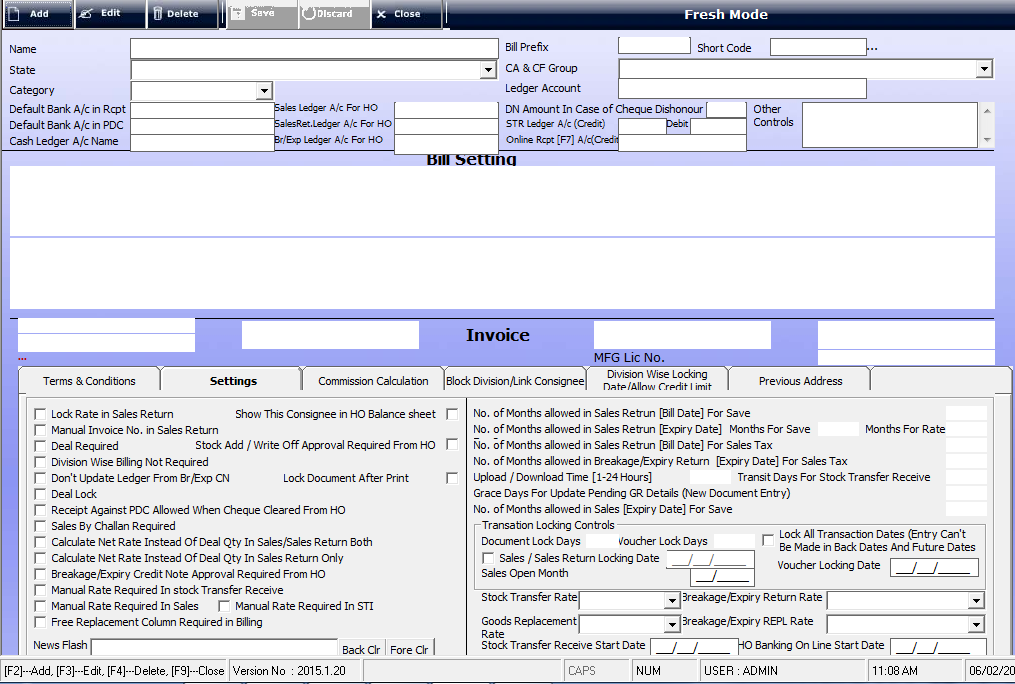 Add :-	To add the new CA/ C&F/ SS Edit: - To Edit the CA/ C&F/ SS details Authentication and formats..Name: -= Mention the name of CA/ C&F/ SS.State: - Select  State Name of the CA/ C&F/ SSBill Prefix:-  Add bill Prefix which you want to print on your billShort Code.CA and CF Group:- Chose Group CA and CF Group  Category: - Select Category of CA/ C&F/ SS  (Eg. HO, CNF, CA, SS etc…).Ledger Account:-  Mention Ledger name of this CA/ C&F/ SS.Default Bank A/c RCPTSales Ledger A/ C for HODN Amount In Case Of Cheque Disc.Default Bank A/C in PDCCash Ledger A/C NameSales Ret. Ledger A/c For HQBr/ Exp Ledger A/c For Head QuarterSTR ledger A/c (credit)Online Rcpt [F7] A/C (Credit)Term & Conditions: - Mention Your Term and Condition which you want to print on your Invoice Bill Format.Settings: - In This Section you can give the controls/ Authentications and Set Detail format to the CA/ C&f/ CS and HO.Sales/Sales Return Locking DateStock Rate Transfer: - You can Chose Stock transfer Rate (eg.. Sale Rate, MRP, PTD Rate and Purchase Rate)Goods Replacement Rate:- Breakage/ Exp Return RateStock Transfer Receive Start DateBreakage/ Exp Return Rate: - You can Chose in MRP, RP, Trade Rate.. etc.Breakage/ Exp REPL Rate: - You can Chose in MRP, RP, Trade Rate... etc... Ho Banking Online Start DateCommission CalculationBlock Division/ Link ConsigneeDivision Wise Locking date Allow Credit LimitState/Head Qutr/Party wise block ProductIn This Section you can Block any Product to any State/Head Qurtr/Party .To block State/Head Qurtr/Party wise ProductHelp of this option you can block any product Party wise, state wise or Head Quarter Wise.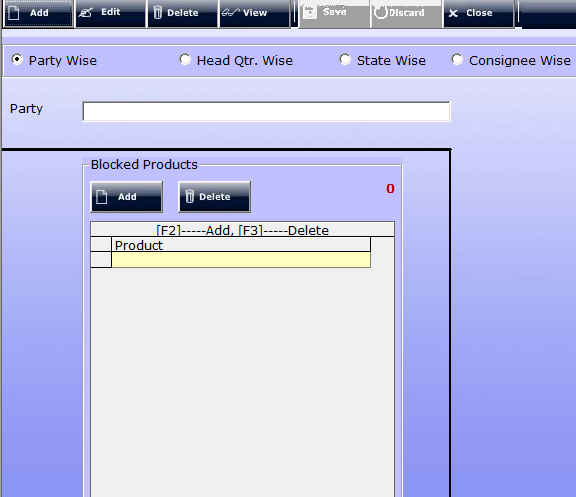 Add :-	To add the Product to block  Edit: - To edit the block items.Choose any one of them to block the product  Party Wise, Head Qtr. Wise , State wise  or Consignee wise Party: -Mention the name of party (to Find Press F1)To Block the Product Press F2 to add the Product.Press F3 To delete Added Product..Click on save button to save..Stockiest or Consignee wise DealIn This Section you can create Deals for Stockiest or Consignee.To Create a Deal for Stockiest / Consignee.Help of this option you can add any Deal to Stockiest and Consignee..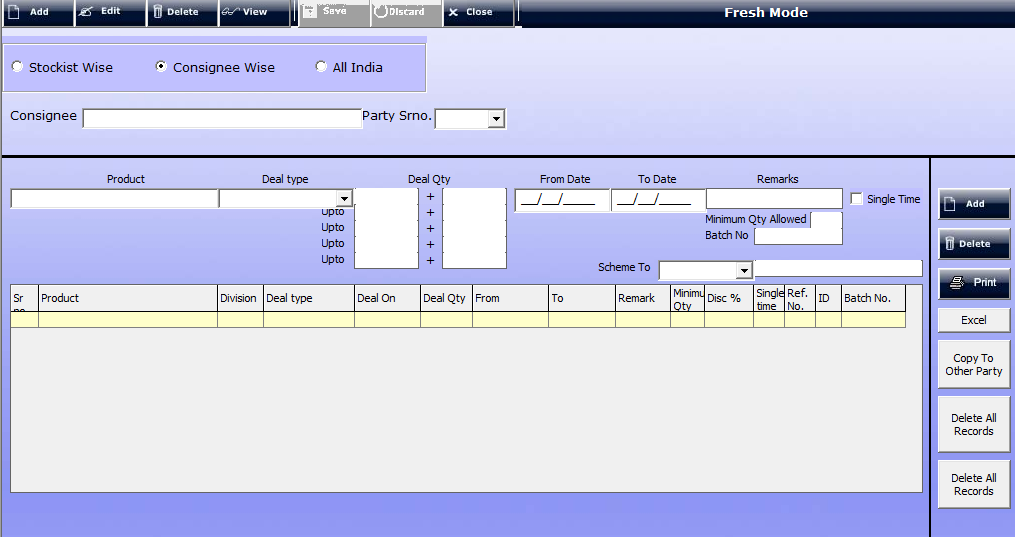 Choose any one of them deal of the product Stockiest Wise, Consignee Wise and All India Wise. Consignee: -Mention the name of Consignee (To Find Press F1)Product: - Mention Name of the Product for Deals.Deal Type: - Choose Deal Type (Full, Exact, Half ETC...)Deal QTYFrom Date :- Deal Start DateTo date :- Deal End DateAdd:- To add The Filled ItemDelete:-  To delete the filled products.Special RateIn This Section you can create Special rate of an item to special parties.To Create Special rate for Stockiest.Help of this option you can add special rate for Stockiest..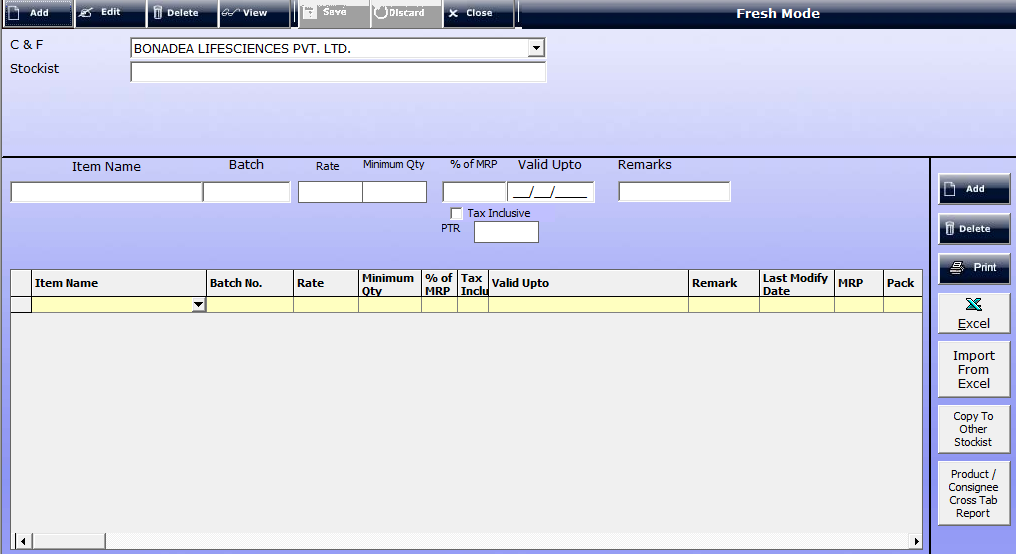 Consignee: -Select  the name of Consignee (To Find Press F1)Stockiest: - Mention Name of the Stockiest for Special Rates.Item Name: - Mention Name of the Item for special rate.Batch No: - Choose Batch no of the ItemRate: - Mention Special rate to that item .Minimum Qty: - Mention minimum qty of this Product.Add:- To add The Filled ItemDelete:-  To delete the filled productsPrint :- To Print The Filled/ Added Items . CST Party DefineIn This Section you can Define CST Party (Party, Outside of the headquarter).To Define CST Party Help of this option you can define Out sate party for Billing.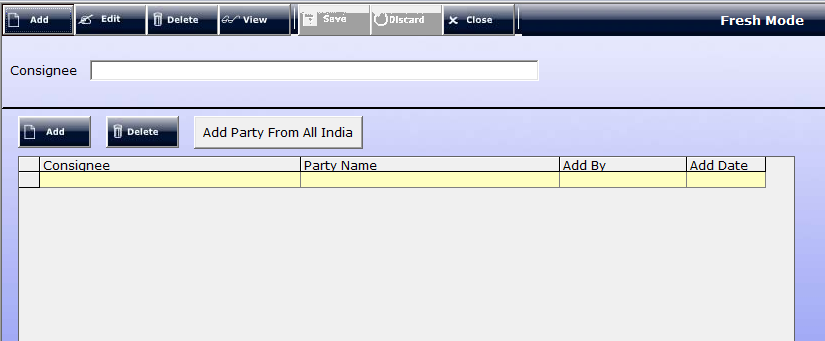 Consignee: -Select  the name of Consignee (To Find Press F1)Stockiest: - Mention Name of the Stockiest for Special Rates.Add:- To add The Party in CST Party ListDelete:-  To delete the Party in CST Party List. Other Master In this Section You can create many heads or Subheads to Support Main Parties .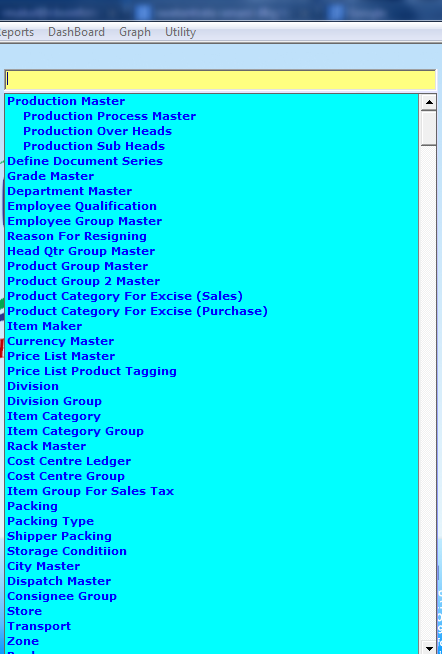 Transaction 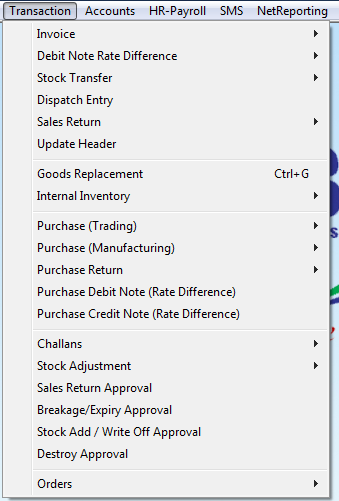 1. Invoice You can enter the Sales made in the business under the Invoice. You can enter sales related details by using the Invoice.To create, modify, or delete a Sale, the Transactions menu provides the Invoice option. It is a proof of your sale on which you will receive the payment.Our  ERP Allow You these option Tax Invoice:- Party with tin no comes under Tax Invoice Retail Invoice: - Bill of the Party without Tin No.CST Invoice :- For CST Party billingExport Invoice :- To Out States Party bill for ExportThird Party Inv:- Other Party not define in Party master 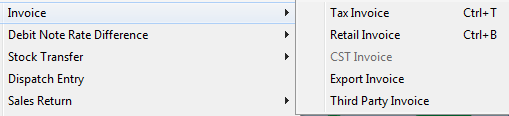 Click on Transaction  Invoice   Tax Invoice/ Retail invoice /etc..On clicking the Tax Invoice option, a window will display. In this window you can make the bill to the partyYou have to define some entries in it for accuracy of your records.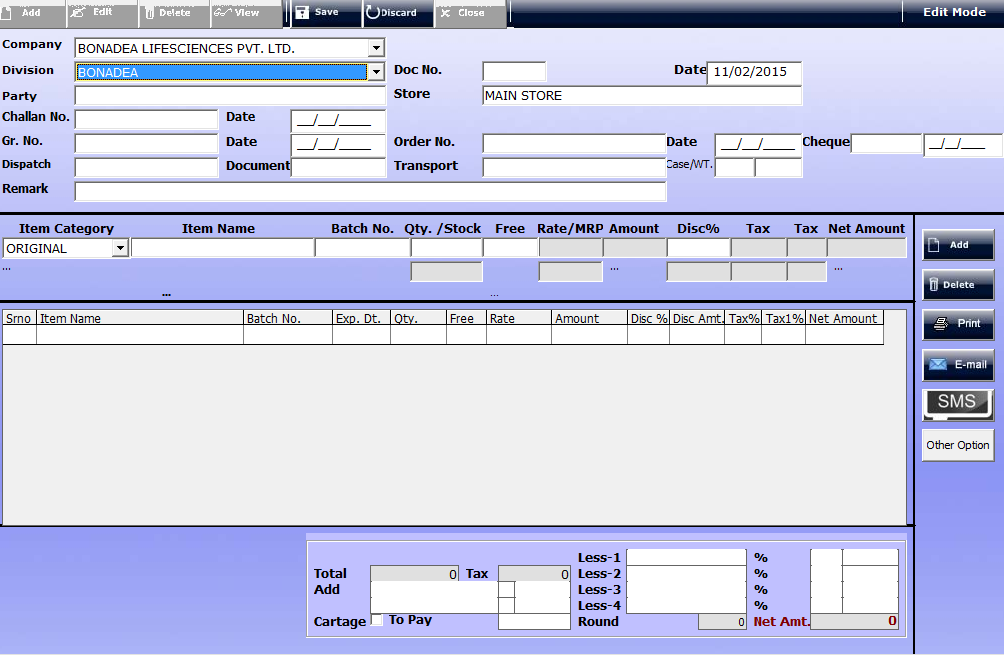 Division: - Select Your Division of billing. Doc:-  Automatically PickedDate: - define the transaction date on which you have sold the product.Party: - Name of the Party to whom you are going to sale.Store:-  Mention Your Store Name Press F1 Chalan No:- Enter Chalan NoDate:- Mention The Date of the ChalanGR. No :- Goods Receive No.Date:- and Goods Receive DateOrder No:- Mention Order No of this bill Date:-  Mention Date Of Order Number Cheque:- Enter Cheque no if any and date.Dispatch:- Enter Dispatch Courier Transport:- Mention Transport option  Item Category: - Select Item Category (eg.. Original, Brand/ Others, sample, Etc..)Item Name:-Mention Name of the ItemBatch No:- Select Batch no of this item Qty. / Stock: - Mention Your Stock quty. In your Store Free:-  Mention free if applicableDisc%- Mention Disc % if anyAdd:- Click on add button to add item to be Sold.Delete: - For Delete a Item Less % 1/.. :- If you want some less in your total then you mention less PersentagePrint: - To Print the detail click on Print.2. Debit Note Rate Difference  In accounts there were many instances when an Organization receive debit note or it has to issue a debit note to its suppliers, customers, employees, third party and so on.Suppose you have purchased  an item at  a rate of Rs.100 however by mistake your supplier had billed you at  a rate of Rs.95, then your supplier may issue a debit note for balance of Rs. 5 plus vat and other applicable duty. In such a case, you have to debit respective purchase and duty amount as narrated in the debit note and credit the supplier account.Similarly if you have issued a debit note to your customer, you have to debit your customer’s account and credit the related account.I am highlighting some major circumstances under which you may issue  or receive a Debit Note1) Rate difference in sales/purchase invoice2) Difference between billed and actual quantity of the invoice3) Interest on late payment to and from suppliers/customers4) Recovery interest or any amount from employees due to loss or damage to company’s     assets or any other cause.Our  ERP Allow You these option Debit Note Rate Difference Tax Invoice:- Party with tin no comes under Tax Invoice Debit Note Rate Difference Retail Invoice: - Bill of the Party without Tin No.Click on Transaction  Debit Note Rate Difference   Debit Note Rate Difference  Tax Invoice/ Retail invoice /etc..On clicking the Debit Note Rate Difference Tax Invoice option, a window will display. In this window you can make the bill to the partyYou have to define some entries in it for accuracy of your records.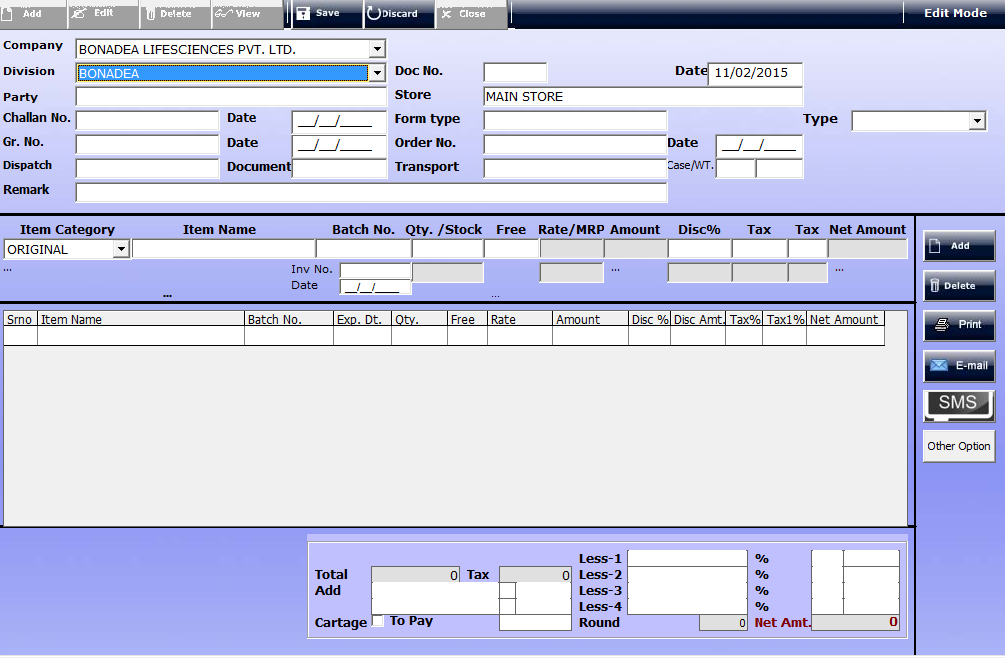 Division: - Select Your Division of billing. Doc:-  Automatically PickedDate: - define the transaction date on which you have sold the product.Party: - Name of the Party to whom you are going to sale.Store:-  Mention Your Store Name Press F1 Chalan No:- Enter Chalan NoDate:- Mention The Date of the ChalanGR. No :- Goods Receive No.Date:- and Goods Receive DateOrder No:- Mention Order No of this bill Date:-  Mention Date Of Order Number Cheque:- Enter Cheque no if any and date.Dispatch:- Enter Dispatch Courier Transport:- Mention Transport option  Item Category: - Select Item Category (eg.. Original, Brand/ Others, sample, Etc..)Item Name:-Mention Name of the ItemBatch No:- Select Batch no of this item Inv no- Mention the Invoice no against the debit note difference Qty. / Stock: - Mention Your Stock quty. In your Store Free:-  Mention free if applicableDisc%- Mention Disc % if anyAdd:- Click on add button to add item to be Sold.Delete: - For Delete a Item Print: - To Print the detail click on Print.3. Stock Transfer  This is used to record all the transaction for which an organization has provided all goods and services to its customers. A track of all stocks/goods which are supplied can be maintained by the organization after posting an entry under this option.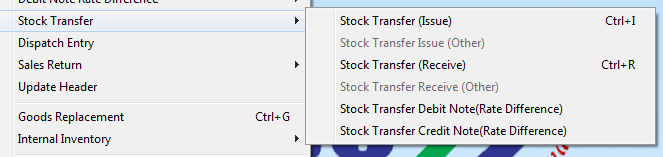 IStock Transfer issueWith the help of Stock Transfer Issue option we can Transfer the stock from one godown to another, or  Godown to C&F etc.  it is used to issue the consignment , no any outstanding will be shown regarding this transaction.  Add New Stock Transfer IssueClick on Transactions  Stock Transfer Stock Transfer Issue.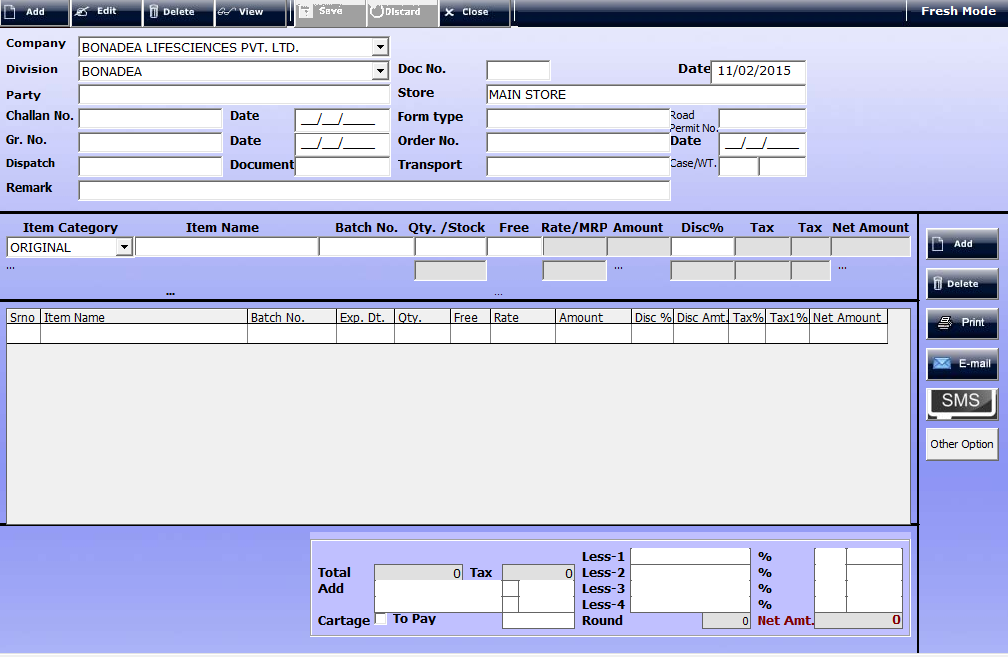 Division: - Select Your Division to transfer the goods. Doc:-  Automatically PickedDate: - Define the transaction date on which you have Transfer the product.Party: - Name of the Party to whom you have receives goods.Store:-  Mention Your Store Name Press F1 Chalan No:- Enter Chalan NoDate:- Mention The Date of the ChalanGR. No: - Goods Receive No.Date:- and Goods Receive DateOrder No:- Mention Order No of this bill Date:-  Mention Date Of Order Number Cheque:- Enter Cheque no if any and date.Dispatch:- Enter Dispatch Courier Transport:- Mention Transport option  STI No:- Mention Stock transfer Issue No.Item Category: - Select Item Category (eg.. Original, Brand/ Others, sample, Etc..)Item Name:-Mention Name of the ItemBatch No:- Select Batch no of this item Inv no- Mention the Invoice no against the debit note difference Qty. / Stock: - Mention Your Stock quty. In your Store Free:-  Mention free if applicableDisc%- Mention Disc % if anyAdd:- Click on add button to add item to be Sold.Delete: - For Delete a Item Print: - To Print the detail click on Print.Stock would be automatically updatedStock Transfer ReceiveWith the help of Stock Transfer Receive option we can receive the stock from one godown to another, or  Godown to C&F etc.   Add New Stock Transfer Receive 	Click on Transactions  Stock Transfer Stock Transfer Receive.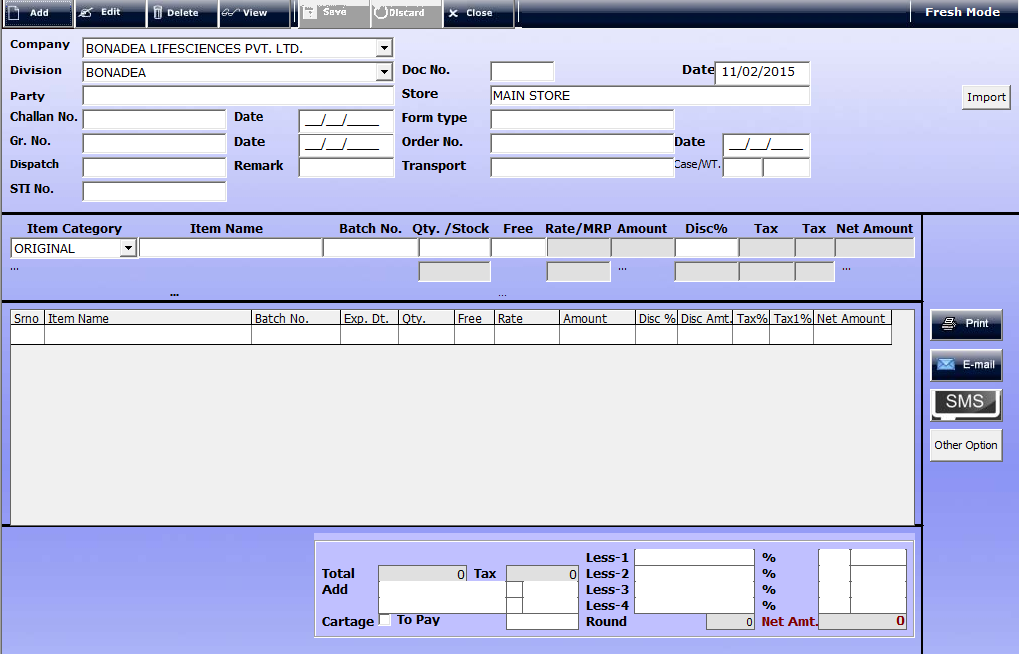 Division: - Select Your Division of stock receive . Doc:-  Automatically PickedDate: - Define the transaction date on which you have Transfer the product.Party: - Name of the Party to whom you have supplied goods/services.Store:-  Mention Your Store Name Press F1 Chalan No:- Enter Chalan NoDate:- Mention The Date of the ChalanGR. No :- Goods Receive No.Date:- and Goods Receive DateOrder No:- Mention Order No of this bill Date:-  Mention Date Of Order Number Cheque:- Enter Cheque no if any and date.Dispatch:- Enter Dispatch Courier Transport:- Mention Transport option  Import: - To Import all the sending stock for that Party.Item Category: - Select Item Category (eg.. Original, Brand/ Others, sample, Etc..)Item Name:-Mention Name of the ItemBatch No:- Select Batch no of this item Inv no- Mention the Invoice no against the debit note difference Qty. / Stock: - Mention Your Stock quty. In your Store Free:-  Mention free if applicableDisc%- Mention Disc % if anyAdd:- Click on add button to add item to be Sold.Delete: - For Delete a Item Print: - To Print the detail click on Print.Stock would be automatically updatedPROCESS TO MAKE AN ENTRY FOR SELF BREAKAGE/WASTE/EXPIRED AND STORE  Stock Transfer Debit / Credit Note Rate Difference If we have some waste/breakage/expired items in our stock which is non refundable than we can less that stock from our current stock with the help of these option. Debit Note :- To less the stockCredit Note:-  To Add the stock difference  Add New Stock Transfer Debit/ credit note difference 	Click on Transactions  Stock Transfer Stock Transfer Debit note.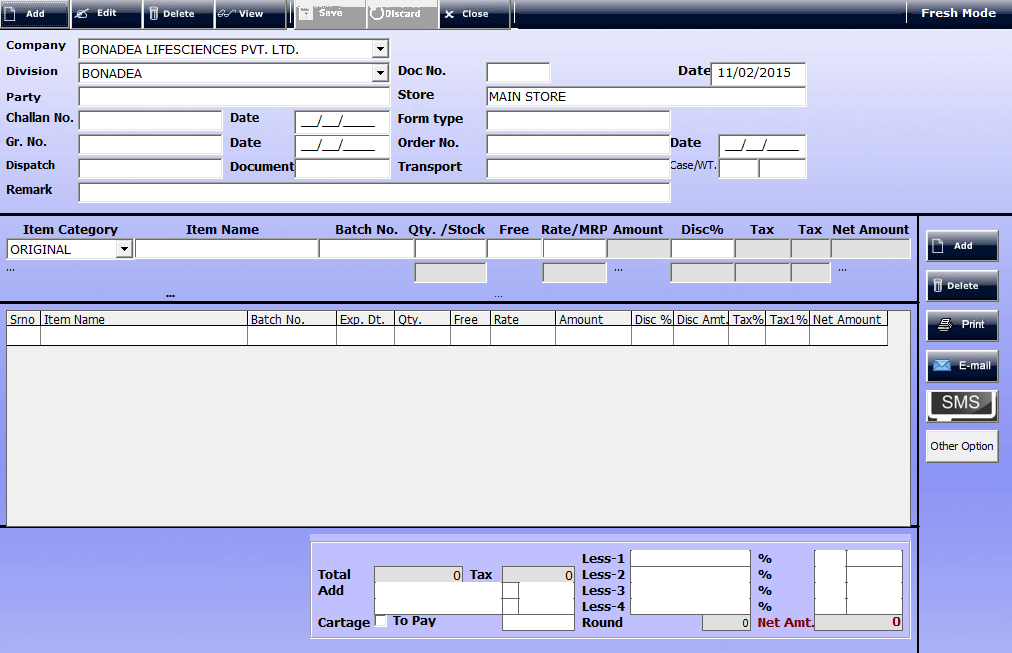 Also if we want to transfer the goods from one store to another than we can make an entry by this option.Division: - Select Your Division of stock receive . Doc:-  Automatically PickedDate: - Define the transaction date on which you have Transfer the product.Party: - Name of the Party to whom you have supplied goods/services.Store:-  Mention Your Store Name Press F1 Chalan No:- Enter Chalan NoDate:- Mention The Date of the ChalanGR. No :- Goods Receive No.Date:- and Goods Receive DateOrder No:- Mention Order No of this bill Date:-  Mention Date Of Order Number Cheque:- Enter Cheque no if any and date.Dispatch:- Enter Dispatch Courier Transport:- Mention Transport option  Import: - To Import all the sending stock for that Party.Item Category: - Select Item Category (eg.. Original, Brand/ Others, sample, Etc..)Item Name:-Mention Name of the ItemBatch No:- Select Batch no of this item Inv no- Mention the Invoice no against the debit note difference Qty. / Stock: - Mention Your Stock quty. In your Store Free:-  Mention free if applicableDisc%- Mention Disc % if anyAdd:- Click on add button to add item to be Sold.Delete: - For Delete a Item Print: - To Print the detail click on Print.Stock would be automatically updated4. Dispatch Entry  In this section you can enter Dispatch time  Entry if goods is not Dispatched in same time 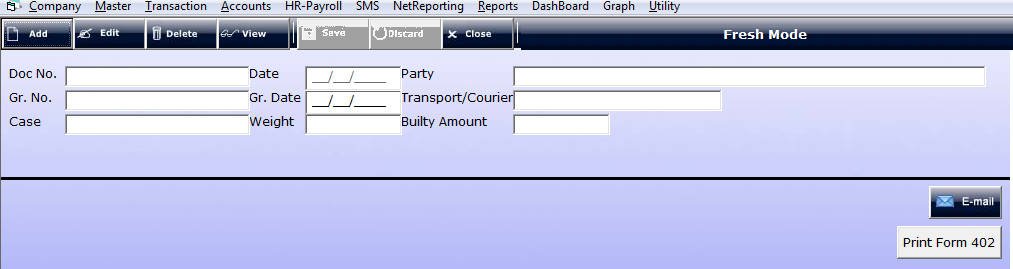 Doc No:-  Automatically PickedDate: - Define the Dispatch date on which you have Dispatch the product.Party: - Name of the Party to whom you have Dispatch goods.GR. No :- Goods Receive No.GR. Date:- and Goods Receive DateCheque:- Enter Cheque no if any and date.Transport/ Courier :- Mention Transport option  Case: - Select No of casesWeight:-Mention weight of the ProductBuilty Amount: - Mention builty amount if any. Email:- You Can Email this or print this 5. Sales Return  If the goods/stocks which are sold, being returned is quite common. This can happen for a variety of reasons like defects in goods, quality standards not matching with the required quality demanded, buyer not requiring stock, etc. So when these goods which were sold earlier are returned, this process is called Sales Return. These transactions of goods being returned, like any other accounting transactions have to be recorded in books of account. These transactions are recorded under contra revenue account. Considering a transaction of credit sales, two elements that would be affected will be the sales A/C and the buyer A/C. Sale of stock, being an income, the sales A/C is credited and the buyer being a benefit receiver, buyer A/C is debited.  Therefore, in case of sales return, sales A/C is debited and Buyer A/C is credited. We trace all the stock/goods that is returned. For doing this an organization has to issue a credit note which list the items that have to be re-delivered to the customer. Hence, it shows the amount of stock/goods that the organization owes to its customers.Click on Transactions  Sales Return  Sales Return Credit (tax/ Retail ) note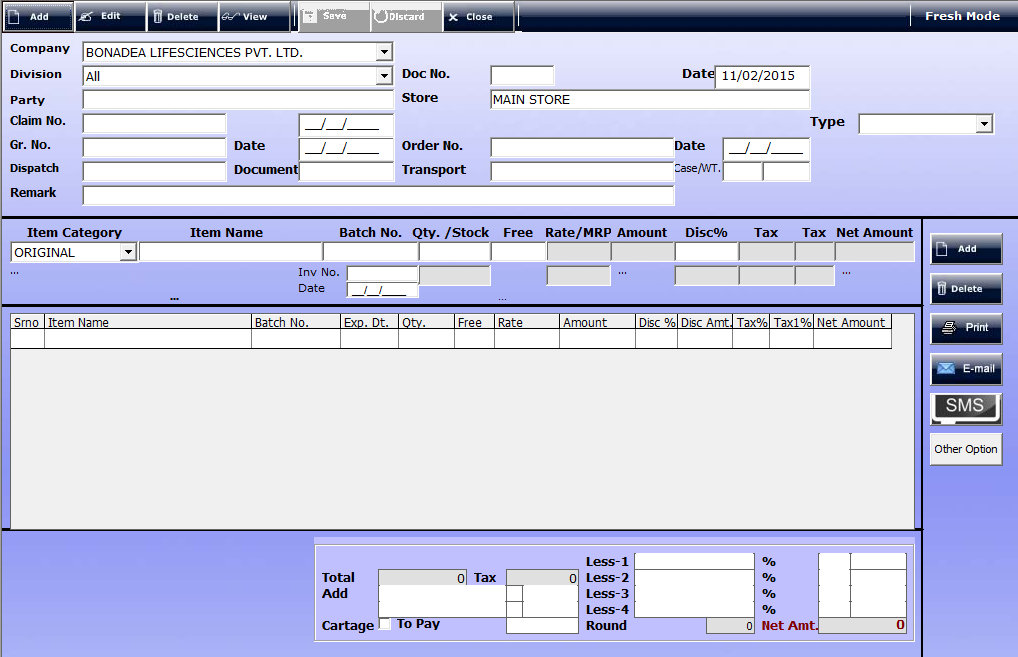 Division: - Select Your Division of Sales return . Doc:-  Automatically PickedDate: - Define the Sales Return date on which you have Sales Return the Product.Party: - Name of the Party to whom you have return goods.Store:-  Mention Your Store Name Press F1 Type:- Mentioned and Select Goods Return or else Chalan No:- Enter Chalan NoDate:- Mention The Date of the ChalanGR. No: - Goods Receive No.Date:- and Goods Receive DateOrder No:- Mention Order No of this bill Date:-  Mention Date Of Order Number Cheque:- Enter Cheque no if any and date.Dispatch:- Enter Dispatch Courier Transport:- Mention Transport option  Import: - To Import all the sending stock for that Party.Item Category: - Select Item Category (eg.. Original, Brand/ Others, sample, Etc..)Item Name:-Mention Name of the ItemBatch No:- Select Batch no of this item Inv no- Mention the Invoice no against the debit note difference Qty. / Stock: - Mention Your Stock quty. In your Store Free:-  Mention free if applicableDisc%- Mention Disc % if anyAdd:- Click on add button to add item to be Sold.Delete: - For Delete a Item Print: - To Print the detail click on Print.Stock would be automatically updatedThe credit note would be recorded in the sales return book6. Goods Replacement  This is used to record all those transaction for which an organisation has provided replacement for goods which were returned by its customers on account of defects in goods, quality standards not matching with the required quality demanded, buyer not requiring stock, Click on Transactions  Goods Replacement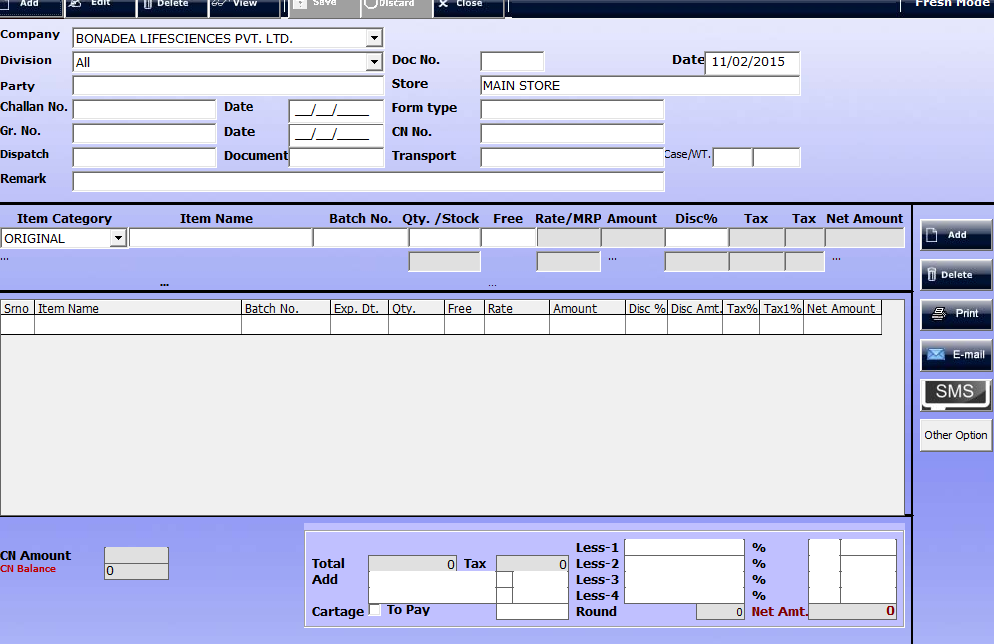 Division: - Select Your Division. Doc:-  Automatically PickedDate: - Define the Sales Return date on which you have Sales Return the Product.Party: - Name of the Party to whom you have replaces goods.Store:-  Mention Your Store Name Press F1 Type:- Mentioned and Select Goods Return or else Chalan No:- Enter Chalan NoDate:- Mention The Date of the ChalanGR. No: - Goods Receive No.Date:- and Goods Receive DateOrder No:- Mention Order No of this bill Date:-  Mention Date Of Order Number Cheque:- Enter Cheque no if any and date.Dispatch:- Enter Dispatch Courier Transport:- Mention Transport option  Item Category: - Select Item Category (eg.. Original, Brand/ Others, sample, Etc..)Item Name:-Mention Name of the ItemBatch No:- Select Batch no of this item Inv no- Mention the Invoice no against the debit note difference Qty. / Stock: - Mention Your Stock quty. In your Store Free:-  Mention free if applicableDisc%- Mention Disc % if anyAdd:- Click on add button to add item to be Sold.Delete: - For Delete a Item Print: - To Print the detail click on Print.Internal InventoryIn this section we can change internal inventories  example  To change Original item to sample and Sample to Original, Internal Stock transfer from ex Stockiest to Stockiest, self breakage issue and Brakes expiry destroy  Conversion (Original to Sample and Sample to Original)In this section you can convert item Sample to original and Original to sampleClick on Transactions  Internal Inventory  Original/ Sample Conversion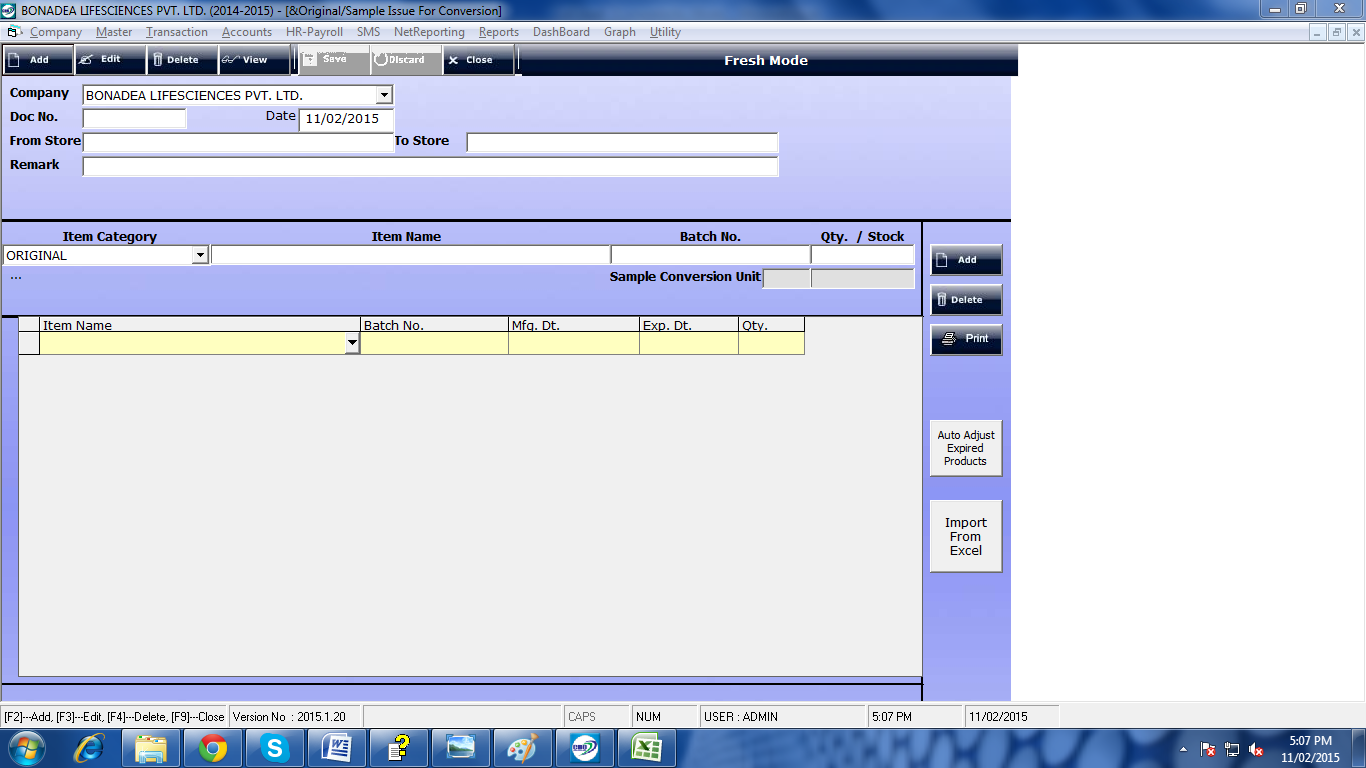 Doc:-  Automatically PickedDate: - Define the Conversion date on which you have converted the Product.From Store :- Mention Store name Item Category:- Choose Original or Sample. Item Name: - Name of the item to whom you want to convert..Batch No:- Enter batch NoQty. / Stock: - Mention Your Stock quty. In your Store Add:- Click on add button to add item to be converted.Delete: - For Delete a Item Print: - To Print the detail click on Print.